JOGO CONTIG-60 (adaptado)MATERIAL: 1 Tabuleiro, 3 dados e 1 lápis.OBJETIVO: Alinhas 5 casas seguidas na horizontal, vertical ou diagonal.COMO JOGAR: Escolhe quem vai começar o jogo. Cada jogador, na sua vez, lança 3 dados e escolhe uma expressão numérica envolvendo os 3 números obtidos no lançamento e usando uma ou duas operações matemáticas. Calcula o valor da expressão e coloca a sua marca na casa do tabuleiro com esse resultado, desde que ela não esteja ocupada. Vence aquele que primeiro marcar 5 casas seguidas na horizontal, vertical ou diagonal.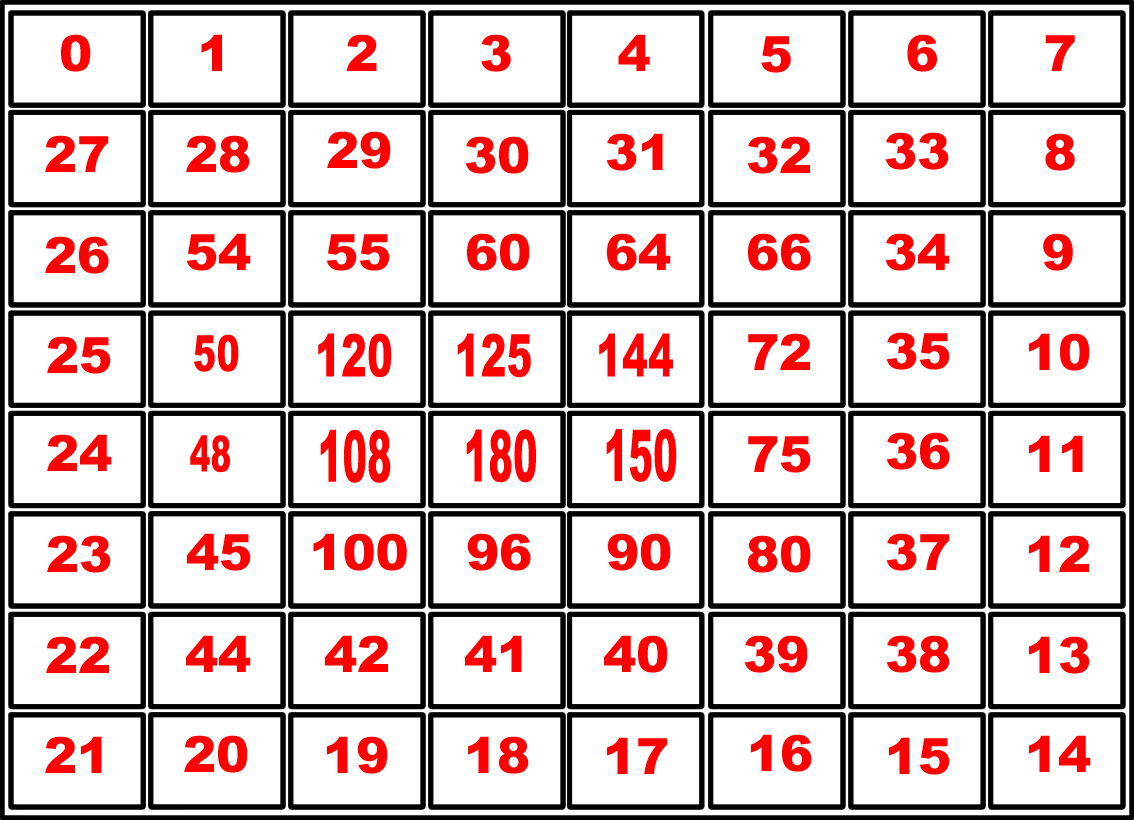 